Eighteenth Sunday after PentecostOctober 13, 2019, 10:00 AMWatchword of the Week:   If we have died with him, we will also live with him.2 Timothy 2:11Band Prelude		Prelude		I Love to Tell the Story	Arr. Whitworth Welcome and Announcements	Rev. Jeff CoppageCall to Worship	This Day is Holy to the Lord	WORSHIPPrayers of the People/Pastoral Prayer	Rev. Don GriffinA Prayer for Ministry among the Imprisoned	Mr. Ken NealReading of God’s Word		Isaiah 61: 1-3 (page 603, LP page 1157)Mark 2: 17 (page 814, LP page 1554)Message		     Rev. Jeff CarterGiving of Tithes and Offerings to the Lord    	Prayer of Dedication	Anthem	A Living Sacrifice	McDonaldLord, we come to You with hearts of gratitude; You’ve shown us how to love and how to live completely.  Lord, help us to forgive and love as You have loved us.  Help us to be a living sacrifice, sharing the love and grace of Jesus Christ; to show the love of God to all the world.  Lord, let us be a living sacrifice.As we worship You in Spirit and in truth, Lord, bless us with your grace to know we are forgiven.  May we live in peace and share your loving mercy; to show the love of God to all the world.  Lord, let us be a living sacrifice.  Let us love, let us live in harmony.  Let us go, let us serve in the pow’r of Jesus’ name; to show the love of God to all the world.  Lord, let us be, help us to be a living sacrifice.  Amen!“A Living Sacrifice”, Words and Music by Mary McDonald©2012 Lorenz Publishing CompanyCCLI License #751334DoxologyChildren’s Message	Kathy Cooke*Hymn 624	Called Together and United	A Litany of Global Praise        	Mr. Barry Self	                  Reading of God’s Word		Romans 10: 5-14 (page 921, LP page 1760)Message			Mr. Joe Jarvis*Hymn 617	Lord, You Give the Great Commission*Benediction								*Postlude	We’ve a Story to Tell	Arr. TurnerSunday School classes follow worship each Sunday.The flowers today are given to the Glory of God and in loving memory of my sister, Betty Cly King and husband, James Edward Townsend, Jr. by Jean Townsend.Thank you to our guest speakers for being with us today; the Rev. Jeff Carter and Mr. Chris Gunnell from the Forsyth Jail and Prison Ministry, and Mr. Joe Jarvis, with the Cuban Ministry.  Welcome to Fairview!Stewards of Service This Week:Ushers: Lindsay Tise, Jerry Byerly, Jeannie Willard,	Kevin KrauseGreeters: Betty Johnson and Doris BostianWorship Nursery:  Kathy SaylorSunday School Nursery: Terri BarringerSound System: Alan MillikanWednesday Cooking Team (10-16): # 1-Annie HarroldTrustee of the Month:  Bill Wright Elder of the Month:  Marshall MathersLast Sunday Attendance – 81           	     Sunday School – 34Pledges/Offerings/Gifts/Other for October 6 – $ 4,667.00	Monthly Budget Needs 	$36,091.07	Monies Received Month to Date	4,667.00 		Needed as of October 6 	         	         $ 31,424.072019 Maggie Styers Missionary Chapter Grants:Sierra Leone Ministry            	$ 1,000Cuban Ministry                       	 4,500Anthony's Plot                                    500Oaks Indian Mission                          250Friends of Jail / Prison Ministry        750Laurel Ridge Mission Camp           2,500Prison Bibles and Engraving             750Sierre Leone Barrel Shipment           680                                                        --------    Total Year-to-Date Grants    $10,930CALENDAR:  OCTOBER 13-OCTOBER 20, 2019Today	  9:30 AM	Band Prelude	10:00 AM	Worship-Mission Sunday	11:10 AM	Sunday SchoolMonday	  6:00 PM	Back to Basics (AB)	  7:00 PM	Jt. Bd. Meeting (P) with Elders (P)		And trustees (CR) to FollowWednesday	12:00 PM	Wednesday Lunch and Bible Study 	  5:45 PM	Handbells (HR)	  7:00 PM	Choir Practice (S)Thursday	  9:00 AM	Discovering the Art of ForgivenessFriday	  6:00 PM	Back to Basics (AB)Sunday	10:00 AM	Worship	  11:10 AM	Sunday School	    1:30 PM	Crop Walk	    4:30 PM	Band PracticeFairview Moravian Church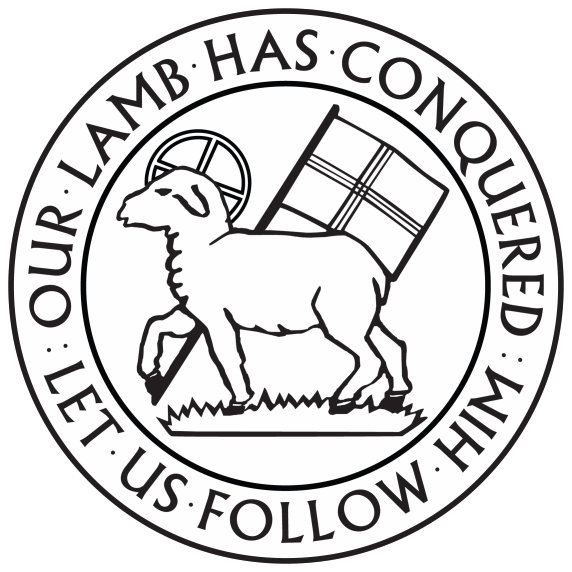 October 13, 20196550 Silas Creek Parkway Winston-Salem, NC 27106                    336-768-5629  www.fairviewmoravianchurch.orgCROP Hunger Walk – Sunday, October 20st at 1:30p.m.  You can help make a difference in local AND global hunger by walking in our CROP Hunger Walk this year.  To sign up to be a walker, see Carlos Collins or Thad Carter, our Co-Captains this year to get a Donation Envelope.  If you can’t walk, please sponsor a walker.  You can also donate online at the following web address:  https://www.crophungerwalk.org/winstonsalemnc/Team/View/120459/Fairview-Moravian-Church .  OPERATION CHRISTMAS CHILDSHOEBOX MINISTRYThe kickoff date for this outreach project is today.  The shoeboxes will be available after worship. We are very passionate about this project and we are thankful that Fairview is giving us and you the opportunity to participate in this world-wide ministry. Of all the gifts that we give at Christmas, these shoeboxes are the only ones that we are assured of, that the children receiving them will be given the opportunity to hear the good news of the love of Jesus.The gift of the shoebox is the first step in a child learning about what it means to know the love of Jesus.  While it is true that not every child welcomes this opportunity, we have many stories of children who do learn of his love and share it with their families and friends.It is our desire that that you will join us in making this outreach project of filling 100 shoeboxes successful.  We ask for you to pray for the children who will be receiving the filled shoeboxes.  We also need your prayers in our effort to be successful in filling 100 shoeboxes.If you do not care to shop, we will gladly accept monetary donations and someone will shop for you.This program ends on Sunday November 10th.  You may bring your filled shoeboxes to church at any time and we will store them securely.  All shoeboxes will be placed in the Sanctuary November 10th that morning for a blessing. May all that we do and say and live be a witness, be a prayer, and a celebration!  (Quote from General Liturgy 7)Questions:  Call Pat Sapp 336-293-4730 or Rod Back 336-768-6711The Outreach and Special Events Committee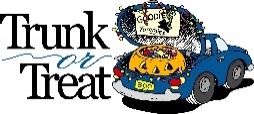 Where: Fairview Moravian Church When: Saturday, October 26- Time: 4:00p.m. to 5:00p.m.Trunk or Treat will be Saturday, October 26 from 4:00p.m. to 5:00p.m. and the Christian Education Committee would like to request donations from our generous church family.  There will be a box in the Parlor to place your donations in.  We also need trunks for the Trunk or Treat if you can help out         Fairview Fare     Saturday, November 23, 2019	                           8:00am to 1:00pmBaked goods, Cakes, Pies, and of course Chicken Pies. Country Store-candles, jams, jellies, canned goods,fresh vegetables and more. Breakfast will be available.Vendors-with a variety of treasures.Tables are available to rent for $20.00.Please see Cynthia Faircloth or a member of the Women’s Fellowship for table availability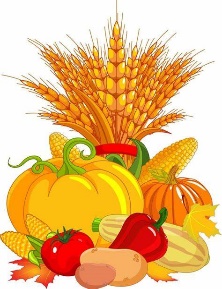 